§3504.  RenewalsA license expires on the date set by the commissioner pursuant to Title 10, section 8003, subsection 4 for the licensing period for which the license was issued.  A license may be renewed upon receipt of an application for renewal and payment of the renewal fee as set under section 3501‑B.  [PL 2009, c. 241, Pt. C, §2 (RPR).]A license may be renewed up to 90 days after the date of its expiration upon payment of a late fee in addition to the renewal fee as set under section 3501‑B.  Any person who submits an application for renewal more than 90 days after the license expiration date shall pay an additional late fee as set under section 3501‑B and is subject to all requirements governing new applications under this chapter, except that the board may in its discretion, giving due consideration to the protection of the public, waive examination or other requirements.   Notwithstanding any other provision of this chapter, the board shall waive examination if a renewal application is made within 90 days after separation from the United States Armed Forces, under conditions other than dishonorable, by a person who has failed to renew the person's license because the person was on active duty in the United States Armed Forces; the waiver of examination may not be granted if the person served more than 4 years in the United States Armed Forces, except if the person is required by some mandatory provision to serve a longer period and the person submits satisfactory evidence to the board.  [PL 2007, c. 402, Pt. O, §8 (AMD).]All journeyman-in-training licenses are issued for a single nonrenewable period of 4 years and are not subject to the requirements of this section.  [PL 2007, c. 402, Pt. O, §8 (AMD).]SECTION HISTORYPL 1965, c. 234, §5 (AMD). PL 1977, c. 469, §18 (RPR). PL 1981, c. 703, §A80 (AMD). PL 1983, c. 413, §145 (AMD). PL 1983, c. 468, §20 (AMD). PL 1999, c. 386, §§L9,10 (AMD). PL 2003, c. 250, §B6 (AMD). PL 2007, c. 402, Pt. O, §8 (AMD). PL 2009, c. 241, Pt. C, §2 (AMD). The State of Maine claims a copyright in its codified statutes. If you intend to republish this material, we require that you include the following disclaimer in your publication:All copyrights and other rights to statutory text are reserved by the State of Maine. The text included in this publication reflects changes made through the First Regular and Frist Special Session of the 131st Maine Legislature and is current through November 1, 2023
                    . The text is subject to change without notice. It is a version that has not been officially certified by the Secretary of State. Refer to the Maine Revised Statutes Annotated and supplements for certified text.
                The Office of the Revisor of Statutes also requests that you send us one copy of any statutory publication you may produce. Our goal is not to restrict publishing activity, but to keep track of who is publishing what, to identify any needless duplication and to preserve the State's copyright rights.PLEASE NOTE: The Revisor's Office cannot perform research for or provide legal advice or interpretation of Maine law to the public. If you need legal assistance, please contact a qualified attorney.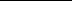 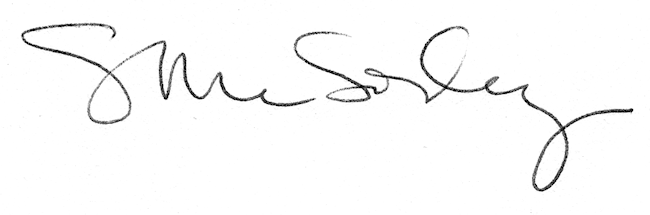 